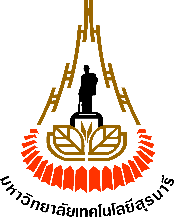 หน่วยงาน 	 ที่	อว		วันที่				เรื่อง	ส่งผลงานวิจัย ประเภททุน Research Brotherhoodเรียน	ผู้อำนวยการสถาบันวิจัยและพัฒนา	ตามที่ข้าพเจ้า					สังกัดสาขาวิชา				
สำนักวิชา				      ได้รับเงินอุดหนุนการวิจัยประเภททุน Research Brotherhood จากมหาวิทยาลัยเทคโนโลยีสุรนารี ประจำปีงบประมาณ พ.ศ. 	                    เพื่อใช้จ่ายในโครงการวิจัย 
เรื่อง  .      		     .																		                             แล้วนั้น	ในการนี้ ข้าพเจ้าของส่งผลงานวิจัย จำนวนอย่างละ 1 ชุด ดังนี้ ผลงานวิจัย เรื่อง 											  กรณีตีพิมพ์แล้ว (ให้แนบผลงานฉบับที่ได้รับการตีพิมพ์)  กรณีได้รับการตอบรับให้ตีพิมพ์ (ให้แนบเอกสารการตอบรับให้ตีพิมพ์)  ระบุในกิตติกรรมประกาศ (Acknowledgement) ว่า “ได้รับเงินอุดหนุนโครงการจาก มหาวิทยาลัยเทคโนโลยีสุรนารี (SUT Research and Development Fund)” (หรือความหมายเดียวกันนี้) เพียงหน่วยงานเดียวเท่านั้น โดยผลงานปรากฏชื่อผู้เขียนทั้งนักวิจัยรุ่นใหม่และนักวิจัยพี่เลี้ยง หัวหน้าโครงการผู้รับทุนต้องอยู่ในฐานะผู้วิจัยหลัก (Corresponding Author)  เป็นผลงานใหม่ ไม่ซ้ำกับผลงานที่ได้รับเงินอุดหนุนการวิจัยจากแหล่งทุนอื่นใด  ไม่ได้เป็นผลงานเพื่อขอจบการศึกษาของนักศึกษาชื่อวารสารที่ตีพิมพ์ฯ 					ค่าดัชนีผลกระทบ (Impact factor)		 อยู่ในฐานข้อมูล (ให้แนบเอกสารประกอบ)  SCOPUS   ISI และมีค่า Quartile Score ของฐานข้อมูล Scopus อยู่ใน กลุ่มที่ 1 (Q1) หรือ กลุ่มที่ 2 (Q2) เอกสารอื่นๆ (ให้แนบเอกสารประกอบ) ระบุ							จึงเรียนมาเพื่อโปรดพิจารณา      …………………......................………………			       …………..................………………………(……………………….......................……………………..)		(………..........................……………………......……………)    หัวหน้าโครงการวิจัย					    หัวหน้าสาขาวิชา…… / ……...............…… / ……				      …… / ….................……… / ……      …………………......................………………			         …………..................………………………(……………………….......................……………………..)		(……….........................……….……………………………)      หัวหน้าสถานวิจัย						คณบดี .…… / ……................…… / ……				…… / ….................……… / ……